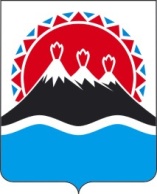 РЕГИОНАЛЬНАЯ СЛУЖБАПО ТАРИФАМ И ЦЕНАМ КАМЧАТСКОГО КРАЯПРОЕКТ ПОСТАНОВЛЕНИЯ             г. Петропавловск-КамчатскийВ соответствии с Федеральным законом от 07.12.2011 № 416-ФЗ «О водоснабжении и водоотведении», постановлением Правительства Российской Федерации от 13.05.2013  № 406 «О государственном регулировании тарифов в сфере водоснабжения и водоотведения», приказом ФСТ России от 27.12.2013 № 1746-э «Об утверждении Методических указаний по расчету регулируемых тарифов в сфере водоснабжения и водоотведения», постановлением Правительства Камчатского края от 19.12.2008 № 424-П «Об утверждении Положения о Региональной службе по тарифам и ценам Камчатского края», протоколом Правления Региональной службы по тарифам и ценам Камчатского края от хх.12.2017 № ххПОСТАНОВЛЯЮ:1. Утвердить производственную программу ФГБУ «Центральное жилищно-коммунальное управление» Министерства обороны Российской Федерации (далее – ФГБУ «ЦЖКУ» Минобороны России) в сфере холодного водоснабжения в Корякском сельском поселении Елизовского муниципального района Камчатского края  на 2018-2020 годы согласно приложению № 1.2.  Утвердить долгосрочные параметры регулирования ФГБУ «ЦЖКУ» Минобороны России на долгосрочный период регулирования для установления тарифов на питьевую воду (питьевое водоснабжение) потребителям  Корякского сельского поселения Елизовского муниципального района Камчатского края на 2018-2020 годы согласно приложению №2.3. Утвердить производственную программу ФГБУ «Центральное жилищно-коммунальное управление» Министерства обороны Российской Федерации (далее – ФГБУ «ЦЖКУ» Минобороны России) в сфере водоотведения в Корякском сельском поселении Елизовского муниципального района Камчатского края на 2018-2020 годы согласно приложению № 3.4.  Утвердить долгосрочные параметры регулирования ФГБУ «ЦЖКУ» Минобороны России на долгосрочный период регулирования для установления тарифов на водоотведение потребителям Корякского сельского поселения Елизовского муниципального района Камчатского края на 2018-2020 годы согласно приложению №4.5. Утвердить и ввести в действие экономически обоснованные тарифы на питьевую воду (питьевое водоснабжение) ФГБУ «ЦЖКУ» Минобороны России потребителям (кроме населения и исполнителей коммунальных услуг для населения) Корякского сельского поселения Елизовского муниципального района Камчатского края, с календарной разбивкой в следующих размерах (без НДС):1) с 01 января 2018 года по 30 июня 2018 года – 35,76 руб. за 1 куб. метр;2) с 01 июля 2018 года по 31 декабря 2018 года – 37,19 руб. за 1 куб. метр;3) с 01 января 2019 года по 30 июня 2019 года – 37,19 руб. за 1 куб. метр;4) с 01 июля 2019 года по 31 декабря 2019 года – 38,56 руб. за 1 куб. метр;5) с 01 января 2020 года по 30 июня 2020 года – 38,56 руб. за 1 куб. метр;6) с 01 июля 2020 года по 31 декабря 2020 года – 40,18 руб. за 1 куб. метр.6. Утвердить и ввести в действие экономически обоснованные тарифы на питьевую воду (питьевое водоснабжение) ФГБУ «ЦЖКУ» Минобороны России для населения и исполнителей коммунальных услуг для населения Корякского сельского поселения Елизовского муниципального района Камчатского края с календарной разбивкой в следующих размерах (с НДС):1) с 01 января 2018 года по 30 июня 2018 года – 42,19 руб. за 1 куб. метр;2) с 01 июля 2018 года по 31 декабря 2018 года – 43,88 руб. за 1 куб. метр;3) с 01 января 2019 года по 30 июня 2019 года – 43,88 руб. за 1 куб. метр;4) с 01 июля 2019 года по 31 декабря 2019 года – 45,51 руб. за 1 куб. метр;5) с 01 января 2020 года по 30 июня 2020 года – 45,51 руб. за 1 куб. метр;6) с 01 июля 2020 года по 31 декабря 2020 года – 47,42 руб. за 1 куб. метр.7. Утвердить и ввести в действие экономически обоснованные тарифы на водоотведение ФГБУ «ЦЖКУ» Минобороны России потребителям (кроме населения и исполнителей коммунальных услуг для населения) Корякского сельского поселения Елизовского муниципального района Камчатского края, с календарной разбивкой в следующих размерах (без НДС):1) с 01 января 2018 года по 30 июня 2018 года – 37,47 руб. за 1 куб. метр;2) с 01 июля 2018 года по 31 декабря 2018 года – 38,97 руб. за 1 куб. метр;3) с 01 января 2019 года по 30 июня 2019 года – 38,97 руб. за 1 куб. метр;4) с 01 июля 2019 года по 31 декабря 2019 года – 40,41 руб. за 1 куб. метр;5) с 01 января 2020 года по 30 июня 2020 года – 40,41 руб. за 1 куб. метр;6) с 01 июля 2020 года по 31 декабря 2020 года – 42,11 руб. за 1 куб. метр.8. Утвердить и ввести в действие экономически обоснованный тариф на водоотведение ФГБУ «ЦЖКУ» Минобороны России для населения и исполнителей коммунальных услуг для населения Корякского сельского поселения Елизовского муниципального района Камчатского края с календарной разбивкой в следующих размерах (с НДС):1) с 01 января 2018 года по 30 июня 2018 года – 44,22 руб. за 1 куб. метр;2) с 01 июля 2018 года по 31 декабря 2018 года – 45,99 руб. за 1 куб. метр;3) с 01 января 2019 года по 30 июня 2019 года – 45,99 руб. за 1 куб. метр;4) с 01 июля 2019 года по 31 декабря 2019 года – 47,69 руб. за 1 куб. метр;5) с 01 января 2020 года по 30 июня 2020 года – 47,69 руб. за 1 куб. метр;6) с 01 июля 2020 года по 31 декабря 2020 года – 49,69 руб. за 1 куб. метр.9. Настоящее постановление вступает в силу через десять дней после его официального опубликования.Руководитель Региональной службыпо тарифам и ценам Камчатского края 				               О.Н. КукильПроизводственная программа 
ФГБУ «ЦЖКУ» Минобороны России 
в сфере холодного водоснабжения 
в Корякском сельском поселении Елизовского муниципального района Камчатского края на 2018-2020 годы      Раздел 1. Паспорт производственной программы Раздел 2. Планируемый объем подачи питьевого водоснабженияРаздел 3. Перечень плановых мероприятий по повышению эффективности деятельности организации коммунального комплекса Раздел 4. Объем финансовых потребностей, необходимых для реализации производственной 
программы в сфере питьевого водоснабженияРаздел 5. График реализации мероприятий производственной программы в сфере питьевого 
водоснабженияРаздел 6. Показатели надежности, качества и энергетической эффективности объектов
 централизованных систем водоснабженияПриложение № 2к постановлению Региональной службы по тарифам и ценам Камчатского края от хх.12.2017 № хххДолгосрочные параметры регулирования ФГБУ «ЦЖКУ» Минобороны России  на долгосрочный период регулирования для установления тарифов на питьевую воду (питьевое водоснабжение) потребителям Корякского сельского поселения Елизовского муниципального района Камчатского края на 2018-2020 годыПроизводственная программа 
ФГБУ «ЦЖКУ» Минобороны России в сфере водоотведения 
в Корякском сельском поселении Елизовского муниципального района Камчатского края на 2018-2020 годы     Раздел 1. Паспорт производственной программы Раздел 2. Планируемый объем принимаемых сточных водРаздел 3. Перечень плановых мероприятий по повышению эффективности деятельности организации коммунального комплекса Раздел 4. Объем финансовых потребностей, необходимых для реализации производственной 
программы в сфере водоотведенияРаздел 5. График реализации мероприятий производственной программы в сфере водоотведенияРаздел 6. Показатели надежности, качества и энергетической эффективности объектов
 централизованных водоотведенияПриложение № 4к постановлению Региональной службы по тарифам и ценам Камчатского края от хх.12.2017 № хххДолгосрочные параметры регулирования ФГБУ «ЦЖКУ» Минобороны России  на долгосрочный период регулирования для установления тарифов на водоотведение потребителям Корякского сельского поселения Елизовского муниципального района Камчатского края на 2018-2020 годыхх.12.2017№хххОб утверждении тарифов на питьевую воду (питьевое водоснабжение) и водоотведение ФГБУ «Центральное жилищно-коммунальное управление» Министерства обороны Российской Федерации потребителям Корякского сельского поселения Елизовского муниципального района Камчатского края на 2018-2020 годыПриложение №1к постановлению Региональной службы по тарифам и ценам Камчатского края от хх.12.2017 № хх№ п/пРегулируемая организация, в отношении которой разработана производственная программаУполномоченного органа, утверждающий производственную программуПериод реализации производственной программы1.Наименование полное / сокращенноеФГБУ "Центральное жилищно-коммунальное управление" Министерства обороны Российской Федерации / ФГБУ "ЦЖКУ" Минобороны РоссииРегиональная служба по тарифам и ценам Камчатского края2018-2020 годы2.Юридический адрес/фактический адресул. Спартаковская, д. 2Б., г. Москва, 105005 / ул. Спартаковская, д. 2Б., г. Москва-175, 105175Ленинградская ул., 118, г.Петропавловск-Камчатский, 6830032018-2020 годыN
п/пПоказатели           
производственной программыЕдиницы
измерения2018201920201234561. Объем реализации услуг, в том числе по потребителям:  тыс. м31.1- населению                  тыс. м31.2- бюджетным потребителям     тыс. м31.3- прочим потребителям        тыс. м31.4- производственные нуждытыс. м3N  
п/пНаименование 
мероприятияСрок реализации мероприятийФинансовые  
потребности 
на реализацию
мероприятий, 
тыс. руб.Ожидаемый эффектОжидаемый эффектN  
п/пНаименование 
мероприятияСрок реализации мероприятийФинансовые  
потребности 
на реализацию
мероприятий, 
тыс. руб.наименование 
показателятыс. руб./%123456Мероприятия1. Ремонтные расходы объектов централизованных систем водоснабжения либо объектов, входящих в состав таких систем2018 год27,29Обеспечение бесперебойной работы объектов водоснабжения, качественного предоставления услуг Поддержание и восстановление эксплуатационных свойств оборудования, сооружений и устройств систем водоснабжения1. Ремонтные расходы объектов централизованных систем водоснабжения либо объектов, входящих в состав таких систем2019 год28,57Обеспечение бесперебойной работы объектов водоснабжения, качественного предоставления услуг Поддержание и восстановление эксплуатационных свойств оборудования, сооружений и устройств систем водоснабжения1. Ремонтные расходы объектов централизованных систем водоснабжения либо объектов, входящих в состав таких систем2020 год30,0Обеспечение бесперебойной работы объектов водоснабжения, качественного предоставления услуг Поддержание и восстановление эксплуатационных свойств оборудования, сооружений и устройств систем водоснабженияN  
п/пПоказателиГодтыс. руб.12341.Необходимая валовая выручка2018224,7842.Необходимая валовая выручка2019233,4323.Необходимая валовая выручка2020242,663Nп/пНаименование мероприятияГодСрок выполнения мероприятий производственной программы (тыс. руб.)Срок выполнения мероприятий производственной программы (тыс. руб.)Срок выполнения мероприятий производственной программы (тыс. руб.)Срок выполнения мероприятий производственной программы (тыс. руб.)Nп/пНаименование мероприятияГод1 квартал2 квартал3 квартал4 квартал.12345671.Ремонтные расходы объектов централизованных систем водоснабжения либо объектов, входящих в состав таких систем20186,8236,8236,8236,8231.Ремонтные расходы объектов централизованных систем водоснабжения либо объектов, входящих в состав таких систем20197,1447,1447,1447,1441.Ремонтные расходы объектов централизованных систем водоснабжения либо объектов, входящих в состав таких систем20207,4807,4807,4807,480N  
п/пНаименование показателяДанные, используемые для установления показателяЕд. 
измерения20182019202012345671.Показатели качества водыдоля проб питьевой воды, подаваемой с источников водоснабжения, водопроводных станций или иных объектов в распределительную водопроводную сеть, не соответствующих установленным требованиям, в общем объеме проб%---1.Показатели качества водыдоля проб питьевой воды в распределительной водопроводной сети, не соответствующих установленным требованиям, в общем объеме проб%---2.Показатели надежности и бесперебойности водоснабжения количество перерывов в подаче воды, зафиксированных в местах исполнения обязательств, возникших в результате аварий, повреждений и иных технологических нарушений, в расчете на протяженность сети в годед./км---3.Показатели энергетической эффек-тивностидоля потерь воды в централизованных системах водоснабжения при транспортировке в общем объеме воды, поданной в сеть%2,392,392,393.Показатели энергетической эффек-тивностиудельный расход тепловой энергии на подогрев горячей воды Гкал/ куб. м---3.Показатели энергетической эффек-тивностиудельный расход электрической энергии для подготовки питьевой воды, на единицу объема воды, отпускаемой в сетькВтч/ куб. м---3.Показатели энергетической эффек-тивностиудельный расход электрической энергии для транспортировки питьевой воды, на единицу объема транспортируемой водыкВтч/ куб. м5,855,855,85№ п/пНаименование регулируемой организацииГодБазовыйуровень операционных расходовИндексэффективности операционных расходовНормативный уровень прибылиУровень потерь водыУдельный расход электрической энергии№ п/пНаименование регулируемой организацииГодтыс. руб.%%%кВт*ч/ куб. м1.ФГБУ «ЦЖКУ» Минобороны России  2018--2,395,851.ФГБУ «ЦЖКУ» Минобороны России  20191-2,395,851.ФГБУ «ЦЖКУ» Минобороны России  20201-2,395,85Приложение №3к постановлению Региональной службы по тарифам и ценам Камчатского края от хх.12.2017 № ххх№ п/пРегулируемая организация, в отношении которой разработана производственная программаУполномоченного органа, утверждающий производственную программуПериод реализации производственной программы1.Наименование полное / сокращенноеФГБУ "Центральное жилищно-коммунальное управление" Министерства обороны Российской Федерации / ФГБУ "ЦЖКУ" Минобороны РоссииРегиональная служба по тарифам и ценам Камчатского края2018-2020 годы2.Юридический адрес/фактический адресул. Спартаковская, д. 2Б., г. Москва, 105005 / ул. Спартаковская, д. 2Б., г. Москва-175, 105175Ленинградская ул., 118, г.Петропавловск-Камчатский, 6830032018-2020 годыN
п/пПоказатели           
производственной программыЕдиницы
измерения2018201920201234561. Объем реализации услуг, в том числе по потребителям:  тыс. м31.1- населению                  тыс. м31.2- бюджетным потребителям     тыс. м31.3- прочим потребителям        тыс. м31.4- производственные нуждытыс. м3N  
п/пНаименование 
мероприятияСрок реализации мероприятийФинансовые  
потребности 
на реализацию
мероприятий, 
тыс. руб.Ожидаемый эффектОжидаемый эффектN  
п/пНаименование 
мероприятияСрок реализации мероприятийФинансовые  
потребности 
на реализацию
мероприятий, 
тыс. руб.наименование 
показателятыс. руб./%123456Мероприятия1. Ремонтные расходы объектов централизованных систем водоотведения либо объектов, входящих в состав таких систем2018 год27,29Обеспечение бесперебойной работы объектов водоотведения, качественного предоставления услуг1. Ремонтные расходы объектов централизованных систем водоотведения либо объектов, входящих в состав таких систем2019 год28,57Обеспечение бесперебойной работы объектов водоотведения, качественного предоставления услуг1. Ремонтные расходы объектов централизованных систем водоотведения либо объектов, входящих в состав таких систем2020 год30,0Обеспечение бесперебойной работы объектов водоотведения, качественного предоставления услугN  
п/пПоказателиГодтыс. руб.12341.Необходимая валовая выручка2018170,7802.Необходимая валовая выручка2019177,3503.Необходимая валовая выручка2020184,363Nп/пНаименование мероприятияГодСрок выполнения мероприятий производственной программы (тыс. руб.)Срок выполнения мероприятий производственной программы (тыс. руб.)Срок выполнения мероприятий производственной программы (тыс. руб.)Срок выполнения мероприятий производственной программы (тыс. руб.)Nп/пНаименование мероприятияГод1 квартал2 квартал3 квартал4 квартал.12345671.Ремонтные расходы объектов централизованных систем водоотведения либо объектов, входящих в состав таких систем20186,8236,8236,8236,8231.Ремонтные расходы объектов централизованных систем водоотведения либо объектов, входящих в состав таких систем20197,1447,1447,1447,1441.Ремонтные расходы объектов централизованных систем водоотведения либо объектов, входящих в состав таких систем20207,4807,4807,4807,480N  
п/пНаименование показателяДанные, используемые для установления показателяЕд. 
измерения20182019202012345671.Показатели надежности и бесперебойности
водоотведенияколичество аварий и засоров в расчете на протяженность канализационной сети в годед./км---2.Показатели очистки 
сточных воддоля сточных вод, не подвергающихся очистке, в общем объеме, сбрасываемых в централизованные системы водоотведения%---2.Показатели очистки 
сточных воддоля поверхностных сточных вод, не подвергающихся очистке, в общем объеме, сбрасываемых в централизованную систему водоотведения%---2.Показатели очистки 
сточных воддоля проб сточных вод, не соответствующих установленным нормативам допустимых сбросов, лимитам на сбросы, рассчитанная применительно к видам централизованных систем водоотведения раздельно по видам систем канализации%---3.Показатели 
энергетической 
эффективностиудельный расход электрической энергии для очистки сточных вод, на единицу объема очищаемых сточных водкВтч/ куб. м---Показатели 
энергетической 
эффективностиудельный расход электрической энергии для транспортировки сточных вод, на единицу объема транспортируемых сточных водкВтч/ куб. м---№ п/пНаименование регулируемой организацииГодБазовыйуровень операционных расходовИндексэффективности операционных расходовНормативный уровень прибылиУдельный расход электрической энергии№ п/пНаименование регулируемой организацииГодтыс. руб.%%кВт*ч/ куб. м1.ФГБУ «ЦЖКУ» Минобороны России  2018---1.ФГБУ «ЦЖКУ» Минобороны России  20191--1.ФГБУ «ЦЖКУ» Минобороны России  20201--